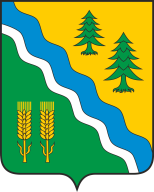 АДМИНИСТРАЦИЯ КРИВОШЕИНСКОГО РАЙОНА ПОСТАНОВЛЕНИЕ07.11.2023                                                                                                                     № 657с. КривошеиноТомской области   В соответствии с Гражданским кодексом Российской Федерации, Федеральным законом Российской Федерации от 21 декабря 2001 года № 178-ФЗ «О приватизации государственного и муниципального имущества», постановлением Правительства Российской Федерации от 27 августа 2012 года № 860 «Об организации и проведении продажи государственного и муниципального имущества в электронной форме», с прогнозным планом (программой) приватизации (продажи) муниципального имущества муниципального образования Кривошеинский район Томской области на 2022 и на плановый период 2023 и 2024 годов, утвержденным постановлением Администрации Кривошеинского района от 16.12.2021 года № 856 «Об утверждении прогнозного плана (программы) приватизации муниципального имущества», учитывая отчет об оценке рыночной стоимости от 17.07.2023   № 0204/23,  подготовленного ООО «Центр НЭО»        ПОСТАНОВЛЯЮ:Провести продажу  (аукцион) одним лотом с открытой формой подачи предложений о цене  и в электронной форме  следующего муниципального  недвижимого имущества, находящегося в казне муниципального образования Кривошеинский район Томской области (лот № 1) нежилое  помещение 1001-1014, общей площадью 148,0 кв.м., с кадастровым номером 70:09:01001002:1522, расположенное по адресу: Томская область, Кривошеинский район, с. Кривошеино, ул. Заводская, д.2а, начальная стоимость – 1240549,00 (Один миллион двести сорок тысяч пятьсот сорок девять) рублей, 00 копеек,  в том числе НДС в сумме 206758 (двести шесть тысяч семьсот пятьдесят восемь) рублей, 17 копеек.Аукцион с открытой формой подачи предложений о цене  и в электронной форме по продаже муниципального недвижимого имущества, указанного в пункте 1 настоящего постановления,  провести на электронной площадке  общества с ограниченной ответственностью «РТС – Тендер»  http://www.rts-tender.ru.Назначить Продавцом муниципального недвижимого имущества, указанного в пункте 1 настоящего постановления,  Администрацию Кривошеинского района. Утвердить извещение о проведении открытого аукциона в электронной форме по продаже муниципального недвижимого имущества муниципального образования Кривошеинский район Томской области, согласно приложению № 1 к настоящему постановлению.Утвердить и применять, при проведении аукциона, форму заявки на участие в аукционе в электронной форме по продаже имущества, сформированную системой электронной площадки общества с ограниченной ответственностью «РТС – Тендер», согласно приложению № 2 к настоящему постановлению.Утвердить проект договора купли-продажи имущества по результатам аукциона, согласно приложению № 3 к настоящему постановлению.Извещение о проведении открытого аукциона в электронной форме по продаже муниципального имущества муниципального образования Кривошеинский район Томской области, проект договора купли-продажи имущества по результатам аукциона разместить на  электронной площадке  общества с ограниченной ответственностью «РТС – Тендер» http://www.rts-tender.ru, на сайте https://gistorgi.ru/ и на официальном сайте муниципального образования Кривошеинский район Томской области в информационно – телекоммуникационной сети «Интернет» http://kradm.tomsk.ru.Настоящее постановление вступает в силу с даты его подписания.Контроль за исполнением настоящего постановления возложить на заместителя Главы Кривошеинского района по социально-экономическим вопросам.Глава Кривошеинского района                                                                     		 А.Н. КоломинПетроченко Александр Леонидович(8-38-251) 2-11-81Прокуратура, Управление финансов, Хромых, Петроченко       О проведении  аукциона по продаже муниципального  имущества с открытой формой подачи предложений о цене, в электронной форме 